«ЭРУДИТ» (русский язык)   2022                                                                                 1. Подчеркни слово, в котором количество букв и звуков совпадает.                  Семь,   поздно,   яма,   сеешь,   поют.2. Сколько общих звуков в словах серп и перс?  Какие это звуки?Ответ:__________________________________________________3. Запиши слово, в котором корень тот же, что и в слове «безумный», суффикс взяли из слова «голова», приставку – из слова «разведчик», окончание – из слова «сирень».Ответ:___________________________4. Прочитай стихотворение Я. Козловского и найди в нём слова – омонимы, запиши их ниже.Молоко покрыла пеночка,Варится в котле овсянка.За окном щебечет пеночка,Подпевает ей овсянка.  Ответ:_______________________________________________    5. Соедини словосочетания с близкими по значению глаголом:6. Замени одним словом из четырёх букв.   Печаль –    _______________. Красный –  _______________.Дорога –    _______________. Шагать –     _______________.7. Подчеркни слова, которые от изменения ударения меняют свой смысл:Хлопок, лёгкие, вычитать, камушки, пропасть, прыгалки, творог, полки.8. Прочитайте русские пословицы и пословицы других народов, соедините их попарно, в зависимости от смысла.Ответ: 1) -_____, 2) - _____, 3) - _____.9.  Выпиши из фразеологических оборотов сначала слова-антонимы, а затем — слова-синонимы:Нет худа без добра.                           Ум за разум заходит.От мала до велика.                             Переливать из пустого в порожнее.Ходить вокруг да около.                   Валить с больной головы на здоровую.10. Сколькими способами можно в ряду букв ПОДНИМИТЕПЕРЬЯ расставить пробелы (не вставляя никаких знаков препинания), чтобы получилась фраза? Запиши все свои варианты.Ответ: ____ способов             ______________________________________________________________                    _____________________________________________________________________________________                    _____________________________________________________________________________________                    _____________________________________________________________________________________    11. В каждом языке есть слова-иностранцы, которые народ заимствовал из других языков. В русском языке также имеется немало заимствованных слов. Например, слова «массаж», «жюри» пришли в наш язык из французского языка, «джентельмен», «футбол» - из английского, «штурм», «штамп» - из немецкого. Определи, из каких языков, названных выше, пришли в русский язык данные слова. Впиши слова в таблицу.Кафе, паштет, волейбол, пюре, жалюзи, спортсмен, бейсбол, штрих.12. Разгадай ребусы. 13. Посмотри на слова  АППЕТИТ,  МОЗГИ,  НЕЖНОСТИ,  ХОЛОД и реши, кто лишний. Объясни почему.Собака,   кошка,   волк,   телёнок,  курица.______________________________________________________________________________________________________________________________________________________________________________________________________________________________14. Выпиши из данных словосочетаний фразеологизмы – синонимы (номера - пары):1) Хлопать ушами;2) Водить за нос;3) Ловить ворон;4) Мчится сломя голову;5) Как сельди в бочке;6) Как снег на голову;7) Делать из рук вон плохо;8) Летит стрелой;9) Как огурцы в банке;                    10) Как гром среди ясного неба.Ответ: _________, _________, _________, _________, _________._____________________________________________________________________15. Грамматическая     арифметика. вешать носпритворятьсянадуть губызазнаватьсяделать вид груститьне показывать носа обидеться1)Язык до Киева доведет.а)Находясь среди ворон, нужно каркать, как они.2)С волками жить - по-волчьи выть.б)Тихая вода берега подмывает.3)В тихом омуте черти водятся.в)Тот не заблудится, кто спрашивает.АнтонимыСинонимыАнглийскийНемецкийФранцузский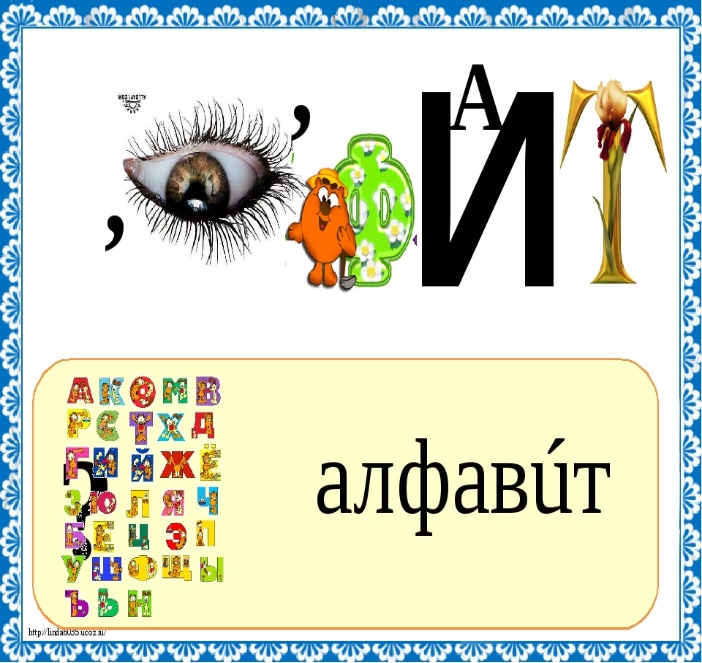 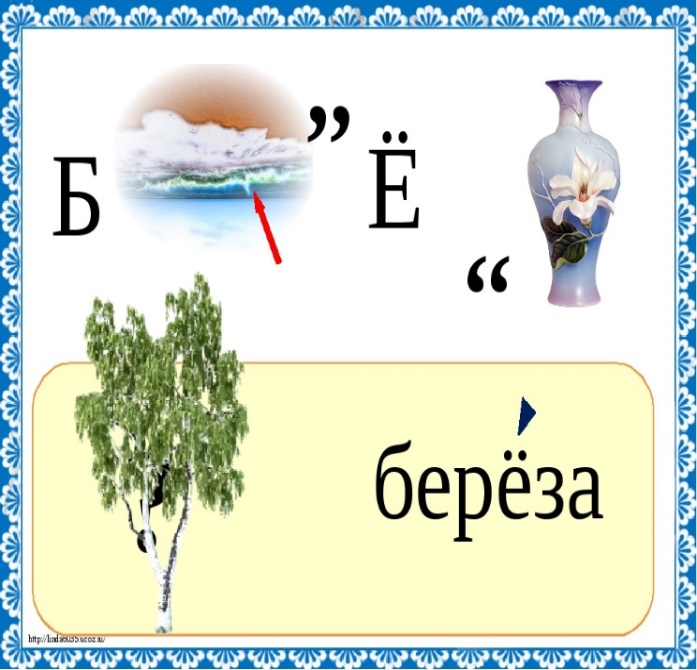 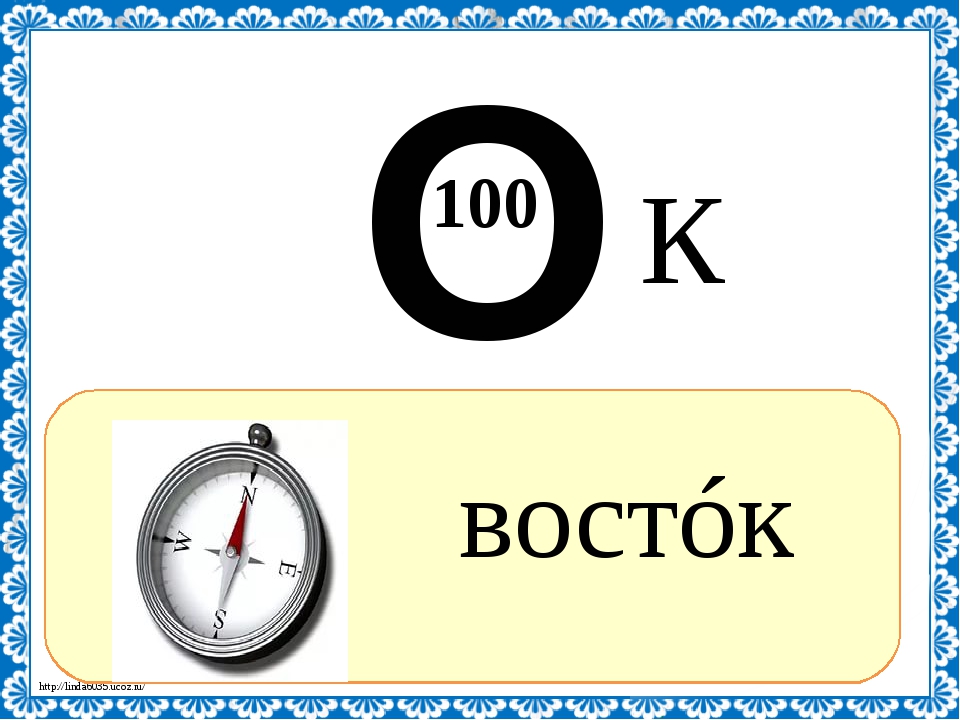 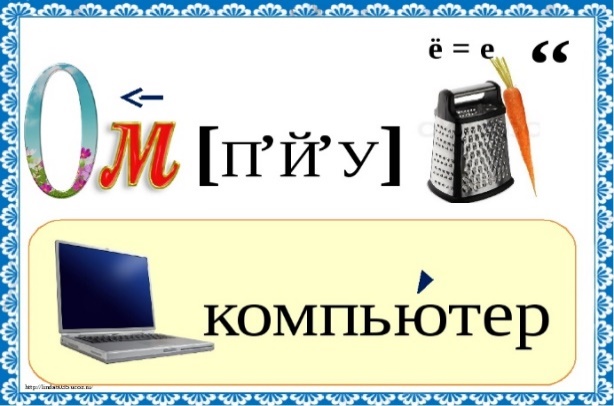 а)до + костяные наросты на головах некоторых животных == путь.б)сл + дерево = фрукт.в)в + стихотворение  == жидкость.г)с + шерсть == эмоцияд)м + животное = темнота